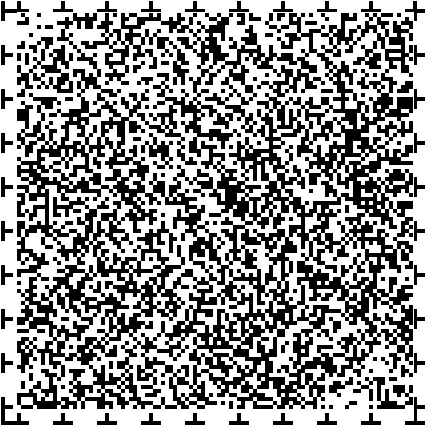 第４３回区民ふれあいフェスタ自主生産品販売会 スケジュール11月21日　火曜10時～11時30分　おおらか学園、福島応援ショップ「ごらんしよ！」、用賀福祉作業所、手をつなぐ親の会11時45分～13時15分　群馬県川場村　株式会社世田谷川場ふるさと公社、TODAY喜多見、用賀福祉作業所、手をつなぐ親の会13時30分～15時　群馬県川場村　株式会社世田谷川場ふるさと公社、世田谷区立玉川福祉作業所、世田谷区立砧工房、パイ焼き窯11月22日　水曜10時～11時30分　アディクションリハビリテーションセンターすとぉりぃ、ウッドペッカーの森、手をつなぐ親の会、烏山福祉作業所11時45分～13時15分　まもりやま工房、ウッドペッカーの森、手をつなぐ親の会、世田谷区立給田福祉園13時30分～15時　まもりやま工房、アディクションリハビリテーションセンターすとぉりぃ、千歳台福祉園、烏山福祉作業所11月24日　金曜10時～11時30分　上町工房、世田谷区社会福祉協議会、イタール成城、用賀福祉作業所11時45分～13時15分　世田谷区聴覚障害者協会、世田谷区社会福祉協議会、岡本福祉作業ホーム、千歳台福祉園13時30分～15時　世田谷区聴覚障害者協会、世田谷区立給田福祉園、イタール成城、千歳台福祉園11月27日　月曜10時～11時30分　手をつなぐ親の会、玉堤つどいの家、世田谷区立梅丘ウッドペッカーの森、ハーモニー11時45分～13時15分　わくわく祖師谷、玉堤つどいの家、コイノニアかみきた、ハーモニー13時30分～15時　わくわく祖師谷、世田谷さくら会　喫茶室パイン、世田谷福祉作業所、世田谷区立奥沢福祉園11月29日　水曜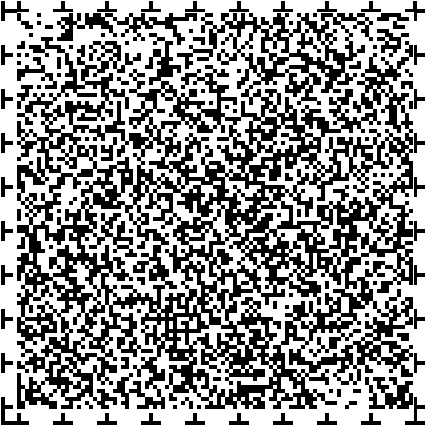 10時～11時30分　まごの手便、烏山福祉作業所、さくら美術工房、上町工房11時45分～13時15分　まごの手便、社会福祉法人泉会泉の家、さくら美術工房、のぞみ園13時30分～15時　まごの手便、世田谷福祉作業所、さくら美術工房、上町工房11月30日　木曜　10時～11時30分　おおらか学園、アディクションリハビリテーションセンターすとぉりぃ、イタール成城、ハーモニー11時45分～13時15　岡本福祉作業ホーム、社会福祉法人泉会泉の家、地域活動支援センターMOTA、ハーモニー13時30分～15時　世田谷区立奥沢福祉園、世田谷さくら会　喫茶室パイン、世田谷区立玉川福祉作業所、世田谷区立砧工房12月1日　金曜10時～11時30分　にこにこみやさか、喜多見夢工房、世田谷区立梅丘ウッドペッカーの森、福島応援ショップ「ごらんしよ！」11時45分～13時15分　にこにこみやさか、喜多見夢工房、TODAY喜多見、地域活動支援センターMOTA13時30分～15時　にこにこみやさか、喜多見夢工房、烏山福祉作業所、福島応援ショップ「ごらんしよ！」※販売スケジュールは変更がある場合がございます、ご了承ください。